Описание конкурсного заданияк областному конкурсу профессионального мастерства «Лучший по профессии строительного комплекса Воронежской области» в номинации «Лучший штукатур»Конкурсное задание состоит из двух частей:1. Теоретическое задание – тест из 15 вопросов (каждый ответ оценивается в 1 балл, всего 15 баллов);Время выполнения — 30 минут.2. Практическое задание.Оштукатуривание поверхностей смесью КНАУФ-Ротбанд;Проведение рабочих операций, необходимых для достижения качества поверхности не ниже К3;Уборка рабочего места. Время выполнения - 4 часа.Для выполнения практического задания каждому участнику необходимо иметь индивидуальный набор инструментов и  СИЗ (согласно перечню).Индивидуальный набор инструментов и СИЗ для выполнения задания:РулеткаУровень (1500 мм)Кельма СоколУгольник строительный (длина сторон не менее 500 мм.)Миксер строительный многоскоростной с оборотами не более 700 об/мин. мощностью 1600 кВт, диаметр смесительной насадки 150-160 мм.Щетка «Макловица»Правило, h – образный профиль (1500 мм.)Правило, профиль трапеция (1500 мм.)Гладилка швейцарская нержавеющая 140х500 мм. Гладилка стальная 120х80 мм.Шпатель штукатурный, рабочая часть 600 мм.Шпатель штукатурный, рабочая часть 300 мм.Шпатель штукатурный, рабочая часть 150 мм.Шпатель угловой (для внутренних углов 90 град.)Терка резиновая губчатая, рабочая часть крупнопористая 140х280 мм.Перчатки одинарные, обливныеРеспиратор Очки защитныеОтвесУдлинитель строительный 30 м. провод сечением 2,5 квадрата с заземлениемВопросы для подготовки к теоретическому заданию  в номинации «Лучший штукатур»1. Термин, не относящийся к классификации штукатурки по сложности ее выполнения2. Правильная технологическая последовательность нанесения слоев при оштукатуривании3. Провешивание поверхности выполняют4.  Какой должна быть температура основания перед нанесением грунтовки?5. Стыки разнородных поверхностей перед оштукатуриванием затягивают сеткой с размерами ячеек6. Основное назначение слоя обрызга при оштукатуривании поверхности:7.  Основное отличие декоративных штукатурок от обычных:8.  Минимальная толщина штукатурного слоя гипсовой универсальной штукатурки КНАУФ-Ротбанд9. Какому раствору соответствует соотношение 1:1:6 : 10.  Общая средняя толщина улучшенной штукатурки11.  Штукатурные слои наносят12.  Инструмент, не применяемый при штукатурных работах13.  Предельные отклонения от вертикали на всю высоту помещения допускаются при оштукатуривании по качеству выполнения с категорией «высококачественная»14.  Каким инструментом производится заглаживание поверхности гипсовой универсальной штукатурки КНАУФ-Ротбанд15.  Накрывочные слои декоративной штукатурки сграффито наносят:Практическое задание в номинации «Лучший штукатур»Задание включает в себя:Задание включает в себя нанесение штукатурных смесей, заглаживание поверхности гипсовой штукатурки.На выполнение практического задания отводится 4 часа.Качество оштукатуренного основания должно соответствовать параметрам высококачественной штукатурки и категории качества поверхности не ниже К3 по СП 71.13330.2017 Изоляционные и отделочные покрытия. Актуализированная редакция СНиП 3.04.01-87.Необходимо уметь:- производить измерения и контролировать уровни;- замешивать сухие строительные смеси;- наносить, разравнивать штукатурные смеси;- затирать и заглаживать поверхность нанесенной штукатурки;- создавать структуру декоративной штукатуркой.Общий вид и размеры рабочих поверхностей: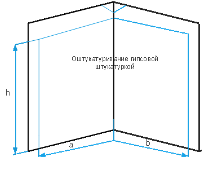 МатериалыВ задании используются следующие материалы:гипсовая штукатурка КНАУФ-Ротбанд;грунтовка КНАУФ-Мультигрунд или КНАУФ-Бетоконтакт (в зависимости от типа основания);Рабочее местоКаждому участнику предоставляется рабочее место. Рабочая поверхность состоит из двух (или трех) стен, образующих не менее одного прямого угла в месте пересечения. Высота рабочей поверхности стен должна составлять 1800-2500 мм, суммарная ширина рабочих поверхностей – 2000-2500 мм, при этом ширина одной из них должна быть не менее 1500 мм. Общая площадь рабочей поверхности для оштукатуривания должна составлять 4,5-5.5 м2. Основанием могут служить стены из различных материалов: тяжелого и легкого бетона, кирпича, ячеистого бетона и т.п. При проведении конкурса в специально оборудованных мастерских, рабочей поверхностью могут служить кабинки, выполненные из различных материалов: бетона, кирпича, пазогребневых плит, гипсокартонных листов и т.п.Всем участникам должно быть предоставлено место под инструмент, электрическая розетка/удлинитель для подключения миксера, а также вода для приготовления растворных смесей.Описание практического задания:Оштукатуривание поверхностей стен штукатурной смесью КНАУФ-Ротбанд. Формируемые углы должны быть равны 90°. Оштукатуриваемые поверхности должны иметь отклонения от горизонтали и вертикали, неровности не более значений, приведенных в СП 71.13330.2017 «Изоляционные и отделочные покрытия. Актуализированная редакция СНиП 3.04.01-87» для высококачественной штукатурки и категорию качества поверхности не ниже К2.Выполнение затирки и заглаживания поверхности после нанесения штукатурки КНАУФ-Ротбанд.Организаторы предварительно до начала конкурса выполняют грунтование поверхностей. Время на выполнение практического задания:Оштукатуривание поверхности – 4 часа (включая необходимые технологические перерывы).